Заклад дошкільної освіти ( ясла- садок) №1 «Дзвіночок» Сарненської міської ради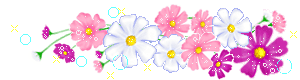 Консультація для педагогів« Дотримання вимог Санітарного регламентупрацівниками груп дошкільного навчального закладу»                                                        Підготувала і провела                                                медична сестра : Смирнова К.Г.м.Сарни – 2021р. 1.Санітарно-гігієнічні вимоги до влаштування території.Для озеленення території забороняється використовувати рослини з колючками. Пісочниці повинні бути огороджені бортиками. На ніч пісочниці потрібно закривати. Заміна піску проводиться не рідше одного разу на рік. Щоденно перед грою пісок перемішується, зволожується, перекопується. Територію майданчика потрібно прибирати 2 рази на день, вранці до приходу дітей та у разі забруднення (за відсутності дітей). Влітку прибирання треба супроводжувати поливом зі шланга (2р.) і зволожуванням долівки тіньових навісів.2.Санітарно-гігієнічні вимоги до освітлення.Для запобігання перегріванню приміщень необхідно передбачати різні види захисту. Штори на вікнах у групах не повинні зменшувати рівень природного освітлення. Не допускається звисання штор, ламбрекенів нижче верхнього краю вікна. Мити вікна необхідно не рідше 3 разів на рік. Кімнатні рослини розміщувати на підставках висотою до 70 см. У приміщеннях з перебуванням дітей встановлювати розетки, що закриваються.3.Вимоги щодо водопостачання.Приміщення закладу повинні бути забезпечені холодною і гарячою проточною водою з установленням кранів-змішувачів. Температура гарячої води повинна бути не нижче 37 градусів та не вище 60 градусів. Кожна дитина за потреби повинна отримати кип’ячену воду в індивідуальній чашці. Опалювальні прилади повинні бути огороджені дерев’яними решітками, що знімаються.4.Повітряно-тепловий режим.Оптимальною температурою у групі є +19-23градуси. У музичному залі - +18-19градусів. Кімнатні термометри мають бути розміщені на внутрішній поверхні кожного приміщення, де перебувають діти, на рівні 0,8-1,2 м залежно від зросту дітей. Наскрізне провітрювання проводиться кожні 2 години з тривалістю не менше 10 хвилин. У  спальнях наскрізне провітрювання здійснюється до та після сну дітей. У холодну пору року провітрювання закінчують не пізніше ніж за 30 хвилин до приходу дітей і за 30 хв. до сну. Під час сну забезпечують доступ свіжого повітря з одного боку приміщення, але за 30хв. до підйому дітей його припиняють. Під час провітрювання допускається зниження температури у групі до +19 градусів (4-5років), +18 (старше 5 років). У теплу пору року в приміщення забезпечується широкий доступ свіжого повітря за відсутності протягів.Прогулянки на відкритому повітрі потрібно проводити не рідше 2 разів на день. Оптимальний час перебування дітей на відкритому повітрі – 3,5-4години на день з достатньою руховою активністю. Прогулянки на вулиці дозволяється проводити при температурі повітря не нижче -16градусів.5.Санітарно-гігієнічні вимоги до утримання приміщень та обладнання.Обладнання у групах закладу повинно відповідати зросту та віку дітей. Меблі повинні бути світлих тонів, матові, переважно без блиску. Столи для занять бажано встановлювати на відстані 1м. від вікна, так, щоб світло падало на робочу поверхню зліва. Відстань між рядами  та дошкою повинна бути 2.5-3.0м. Ліжко повинно бути промарковане однаково з постільною білизною, рушником, шафою у роздягальні. При розміщенні ліжок повинна бути дотримана відстань до опалювальних приладів-20см, відстань між узголів’ями двох ліжок – 30см, між боковими сторонами – від 65см. Кожне спальне місце забезпечується 2 ковдрами, 3 комплектами постільної білизни, 2 чохлами на матрац, покривалом. Постільна білизна повинна бути промаркована з ножного краю. Заміна постільної білизниздійснюється не рідше одного разу на тиждень за графіком заміни білизни (у пральні). Брудна білизна до пральні доставляється у мішках з тканини (2шари) з маркуванням «брудна білизна». Чиста білизна транспортується до групи у мішках з тканини з маркуванням «чиста білизна». Щотижня під час генерального прибирання спальні при відкритих вікнах необхідно на ліжках провітрювати матраци, подушки, ковдри, а також один раз на місяць виносити їх на свіже повітря. Санітарний одяг необхідно зберігати на вішалці поруч з буфетною. Для персоналу повинно бути не менше 3 комплектів санітарного одягу  на одного працівника (зберігається біля буфетної, халати для прибирання туалетів зберігаються в туалеті). Підлогу потрібно мити два рази на день (після обіду та наприкінці дня). Спальні миють після сну. Меблі, шафи, обладнання щодня протирають гарячою водою з милом. Зали для музичних та фізкультурних занять необхідно провітрювати після кожного заняття і щодня, а за потреби – частіше, а також здійснювати вологе прибирання. Генеральне прибирання приміщень проводиться один раз на тиждень (наприкінці) з використанням мийних засобів та один раз на місяць з використанням дезінфекційних засобів. Підлогу, умивальники, раковини, унітази тощо в туалетних кімнатах, умивальнях, буфетних необхідно мити два рази на день з використанням мийних засобів, з них останній раз після залишення дітьми садка з використанням дезінфекційних засобів.Іграшки миють гарячою водою з милом або 2%розчином питної соди наприкінці дня з наступним полосканням під проточною водою та сушінням на відкритому повітрі або на столах. М’яконабивні іграшкидезінфікують бактерицидними лампами. Під час карантину іграшки обробляють дезінфекційними засобами. Ємності та щітки для миття іграшок повинні бути промарковані та зберігатися у групових осередках.Килими щодня підлягають чистці пилососом, один раз на місяць їх слід вибивати на вулиці і протирати вологою щіткою.Щоденні медичні огляди дітей здійснюються медичним персоналом ДНЗ.До дітей, які часто хворіють, належать діти, які протягом року гостро хворіли: 6 і більше разів віком 1-2 роки, 5 і більше разів у віці 3 роки; 4 і більше разів у віці 4-5 років; більше 3 разів – 6 років і старше.6.Вимоги до розпорядку дня і навчання, рухової активності дітей.Ранкове приймання дітей до закладу щодня проводить вихователь . Здійснюється обов’язкове опитування батьків стосовно стану здоров’я дитини  та візуально визначається стан здоров’я (шкірні покрови, нежить тощо). За потреби проводиться термометрія та огляд зіва. До використання чисті шпателі та термометри повинні зберігатись у чистому сухому промаркованому посуді «чисті термометри», «чисті шпателі». Після використання їх збирають у посуд з маркуванням «для дезінфекції термометрів», «для обробки шпателів».Після перенесеного інфекційного захворювання приймання дітей до ДНЗ дозволяється за наявності медичної довідки. Діти після тимчасової відсутності у закладі з інших причин приймаються без медичних довідок за умови відсутності явних ознак захворювання. Щодня у дітей раннього віку повинен контролюватись характер випорожнень.Для дітей віком від 1,5 року і старше організовують однократний денний сон тривалістю до 3 годин. У розпорядку дня дітей дошкільного віку не менше 4 годин відводиться на діяльність, не пов’язану з навчальним навантаженням.7.Санітарно-гігієнічні вимоги до організації фізичного вихованняФізичне виховання дітей включає в себе ранкову гімнастику, гімнастику пробудження, заняття фізичною культурою, рухливі ігри та ігри спортивного характеру, загартування, фізкультурні хвилинки під час занять, фізкультурні паузи між заняттями, фізкультурні комплекси під час прогулянки.Оптимальний щоденний обсяг рухової активності дітей  раннього віку повинен бути не менше 3 годин, для дітей віком 3-4роки – 4 години, 5-6років -5годин. Під час прогулянок оптимальна тривалість фізичних вправ та рухливих ігор для дітей раннього віку повинна складати 20-35 хвилин, для дітей віком 3-4 роки 35-45хв., 5-6років – 45-60хв. У кожної дитини має бути спортивна форма з мішечком для її зберігання.